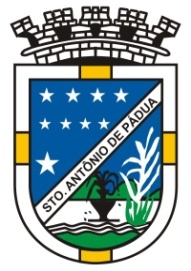 DECLARAÇÃO INFORMANDO ASSUME TODAS AS RESPONSABILIDADES POR NÃO TER REALIZADO A VISITA TÉCNICA E QUE TEM PLENO CONHECIMENTO DAS CARACTERÍSTICAS DO SERVIÇO A SER REALIZADO  (PARA OS LICITANTES QUE NÃO REALIZAREM A VISITA TÉCNICA).(Anexo XV)A empresa ..................................... com endereço ................................................., inscrita no CNPJ sob o nº ........................................................., declara que assume todas as responsabilidades por não ter realizado a visita técnica e que tem pleno conhecimento das características do serviço a ser realizado relativa ao objeto do EDITAL 049/2022 (CONCESSÃO DE 4 LINHAS DE ÔNIBUS PARA EXPLORAÇÃO DO SERVIÇO PÚBLICO DE TRANSPORTE COLETIVO URBANO NO MUNICÍPIO DE SANTO ANTÔNIO DE PÁDUA/RJ).Declaro ter conhecimento do projeto básico e das demais condições da execução do serviço, reconhecendo ser perfeitamente viável o cumprimento integral e pontual das obrigações assumidas. Santo Antônio de Pádua/RJ, ........../........../2023.______________________________________Assinatura do representante legal da empresa